Personal Success Tracker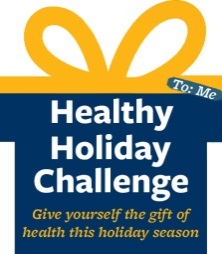 InstructionsCheck off each day that you completed the challenge. Feel free to go above and beyond the goal.As you work on the challenge each week, write notes to yourself on what did/did not work. 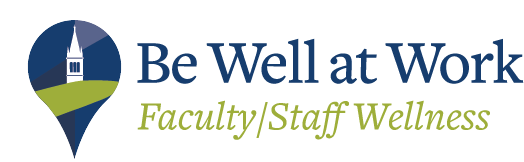 WeekMonTueWedThuFriSatSunWeek 1, Nov 12-17Stay active! Walk, jog, swim, or cycle at least 15 minutes a day this holiday season. Got more in you? Go for the recommended 30 minutes, five days each week!Tips/Notes:Tips/Notes:Tips/Notes:Tips/Notes:Tips/Notes:Tips/Notes:Tips/Notes:Week 2, Nov 18-24Tune in. Practice a component of mindful eating and/or body acceptance each day.Tips/Notes:Tips/Notes:Tips/Notes:Tips/Notes:Tips/Notes:Tips/Notes:Tips/Notes:Week 3, Nov 25-Dec 1Make it social. Eat, walk and talk with a family member or a close friend. Try a new trail, share a recipe or plan a fun outing. Do this 2x a week.Tips/Notes:Tips/Notes:Tips/Notes:Tips/Notes:Tips/Notes:Tips/Notes:Tips/Notes:Week 4, Dec 2-8Breathe. Experiment and practice breathing exercises twice a day.Tips/Notes:Tips/Notes:Tips/Notes:Tips/Notes:Tips/Notes:Tips/Notes:Tips/Notes:Week 5, Dec 9-15Go for color. Include colorful vegetables and fruit whenever possible. The more colors, the merrier!Tips/Notes:Tips/Notes:Tips/Notes:Tips/Notes:Tips/Notes:Tips/Notes:Tips/Notes:Week 6, Dec 16-22Be mindful and Practice Random Acts of Kindness. Have at least one mindful moment a day and practice random acts of kindness this week.Tips/Notes:Tips/Notes:Tips/Notes:Tips/Notes:Tips/Notes:Tips/Notes:Tips/Notes: